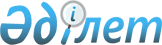 Об утверждении формы заявления на проведение аккредитации республиканского общественного объединения по видам спорта и выдачу свидетельства об аккредитации и формы свидетельства об аккредитации
					
			Утративший силу
			
			
		
					Приказ и.о. Министра туризма и спорта Республики Казахстан от 29 ноября 2011 года № 02-02-18/222. Зарегистрирован в Министерстве юстиции Республики Казахстан 26 декабря 2011 года № 7349. Утратил силу приказом Министра культуры и спорта Республики Казахстан от 27 ноября 2014 года № 121      Сноска. Утратил силу приказом Министра культуры и спорта РК от 27.11.2014 № 121 (вводится в действие по истечении десяти календарных дней после дня его первого официального опубликования).      В соответствии с подпунктом 14-1) статьи 23 Закона Республики Казахстан от 2 декабря 1999 года "О физической культуре и спорте", подпунктом 1) пункта 5, пунктом 9 Правил аккредитации республиканских общественных объединений по видам спорта, утвержденных постановлением Правительства Республики Казахстан от 22 декабря 2003 года № 1288, ПРИКАЗЫВАЮ:



      1. Утвердить:



      1) форму заявления на проведение аккредитации республиканского общественного объединения по видам спорта и выдачу свидетельства об аккредитации согласно приложению 1 к настоящему приказу;



      2) форму свидетельства об аккредитации республиканского общественного объединения по видам спорта согласно приложению 2 к настоящему приказу.



      2. Признать утратившими силу:



      1) приказ и.о. Председателя Агентства Республики Казахстан по туризму и спорту от 19 февраля 2004 года № 06-2-2/51 "Об утверждении Инструкции по проведению аккредитации республиканских общественных объединений в области физической культуры и спорта" (зарегистрированный в Министерстве юстиции Республики Казахстан 5 марта 2004 года № 2730, опубликованный в Бюллетене нормативных правовых актов центральных исполнительных и иных государственных органов Республики Казахстан, 2004 г., № 13-16, ст. 917);



      2) подпункт 1) пункта 1 приказа и.о. Министра туризма и спорта Республики Казахстан от 12 января 2011 года № 02-02-18/2 "О внесении изменений и дополнений в некоторые нормативные правовые акты по вопросам физической культуры и спорта" (зарегистрированный в Министерстве юстиции Республики Казахстан 29 марта 2011 года № 6850, опубликованный в газетах "Казахстанская правда" от 30.04.2011 г., № 144-145 (26565-26566); "Егемен Қазақстан" от 2 мая 2011 года № 184-185 (26587).



      3. Департаменту стратегического развития (Камзебаева Д.У.) в установленном законодательством порядке представить настоящий приказ на государственную регистрацию в Министерство юстиции Республики Казахстан.



      4. Департаменту административной работы (Г. Абилова) обеспечить:



      1) официальное опубликование в средствах массовой информации настоящего приказа после его государственной регистрации в Министерстве юстиции Республики Казахстан.



      2) опубликование настоящего приказа на официальном интернет-ресурсе Министерства туризма и спорта Республики Казахстан.



      5. Контроль за исполнением настоящего приказа возложить на вице-министра туризма и спорта Омарова М.Е.



      6. Настоящий приказ вводится в действие по истечении десяти календарных дней после дня его первого официального опубликования.      И.о. Министра                              А. Пирметов

Приложение 1              

к приказу и.о. Министра туризма и спорта

Республики Казахстан        

от 2 ноября 2011 года № 02-02-18/222 ФормаКому ________________________________ 

(должность, фамилия, имя, очество руководителя

_____________________________________

уполномоченного органа       

_____________________________________

по физической культуре и спорту) 

_____________________________________

от ___________________________________

(фамилия, имя, отчество руководителя

или представителя         

_____________________________________

Республиканского общественного   

_____________________________________

объединения)            

_____________________________________

(адрес, телефон, электронная почта)  

Заявление

на проведение аккредитации республиканского общественного

объединения по видам спорта и выдачу свидетельства аккредитации

      Прошу Вас провести аккредитацию и выдать свидетельство об аккредитации

_____________________________________________________________________

                   (наименование Республиканского

_____________________________________________________________________

                      общественного объединения)



      К заявлению прилагаются следующие документы:



      1) копии учредительного документа и свидетельства о государственной регистрации объединения в качестве юридического лица (при предоставлении оригиналов для сверки подлинности), или их нотариально заверенные копии;



      2) копии положений и свидетельств о государственной регистрации филиалов объединения, расположенных на территории более половины областей Республики Казахстан (при предоставлении оригиналов для сверки подлинности), или их нотариально заверенные копии;



      3) информация об участии объединения в реализации программ по видам спорта;



      4) копия дипломов о наличии кадров с высшим профессиональным или средним профессиональным образованием по специализации в области физической культуры и спорта;



      5) информационная справка о количестве спортивных секций, клубов, групп и количестве занимающихся в них по данному виду спорта.      МП ________________   __________________________

           (подпись)         (фамилия, имя, отчество)      "____" ______________ 20__ год      Дата поступления заявления "____" ____________ 20__ г.

      Регистрационный номер _____________________

      _________________________________________________________

        (подпись, фамилия, имя, отчество ответственного лица)

Приложение 2             

к приказу и.о. Министра туризма и спорта

Республики Казахстан         

от 2 ноября 2011 года № 02-02-18/222  ФормаГерб 

СВИДЕТЕЛЬСТВО

об аккредитации республиканского общественного объединения

по видам спортаНаименование юридического лица _____________________________________

____________________________________________________________________

Юридический адрес __________________________________________________

_____________________________________________________________________

_____________________________________________________________________

  (наименование уполномоченного органа в области физической культуры

и спорта)

подтверждает статус, полномочия и права ____________________________

                                      (наименование республиканского

_____________________________________ быть участником соответствующих

общественного объединения)

международных спортивных организаций от имени Республики Казахстан по

____________________________________________________________________.

                            (вид спорта)(приказ № ______________ от "____" _________________ 20 __ года)

Свидетельство действительно до "____" _____________ 20__ года      Серия:            №

      Дата выдачи:                              г. Астана
					© 2012. РГП на ПХВ «Институт законодательства и правовой информации Республики Казахстан» Министерства юстиции Республики Казахстан
				